重庆轻工职业学院2023年招聘公告学院简介重庆轻工职业学院创建于2011年3月，是经重庆市人民政府批准、国家教育部备案的全日制普通高等院校。是教育部学校规划建设发展中心应急安全智慧学习工场项目试点学校、教育部“1+X”证书试点院校、重庆市教委与重庆市机关事务管理局高质量发展技术技能人才战略合作参与单位、中国农产品流通经纪人协会分支机构、重庆市职业技能鉴定指导中心重庆市技能人才综合服务定点服务机构、重庆企业联合会(企业家协会)和重庆市工业经济联合会常务理事单位。现设有食品工程学院、药学与护理学院等10个二级教学单位，招生专业24个。学校坐落于重庆市主城区高新区科学城，与大学城毗邻。紧邻交通枢纽中心，地理位置优越，交通便捷。建筑风格独特，西班牙帕提欧别墅校园，古朴典雅，宁静秀美。一、岗位类别和性质(一)岗位类别招聘岗位见《重庆轻工职业学院2023年招聘岗位和条件要求一览表》(附件1)。(二)岗位性质非事业编制岗位人员，正式聘用后与应聘人员签订聘用合同，缴纳六险一金。重庆轻工职业学院2023年招聘岗位和条件要求一览表二、招聘方式与条件(一)招聘方式采取双向选择、直接考核的方式进行，包括笔试、试讲、自我介绍、专业问答、技能展示等环节。(二)招聘条件1.具有中华人民共和国国籍，拥护中国共产党的领导，政治立场坚定，贯彻党的教育方针，遵纪守法，品行端正，思维敏捷、表达能力强，热爱教育事业，具有履行岗位职责所需的理论水平。2.具有健康的体魄和良好的心理素质，工作积极主动，认真负责，有突出的服务意识与团队合作意识;3.具有本科及以上学历学位;4.具有较强的语言及文字综合能力和办公软件处理能力。5.服从学校安排，具有引导学生树立正确人生观、价值观的能力。三、招聘程序(一)报名1.报名日期：即日起招满即止。2.报名方式：采取网络报名的方式进行。3.须提交个人材料(1)重庆轻工职业学院应聘人员报名登记表(附件2);重庆轻工职业学院应聘教师名单汇总表(附件3);(2)个人简历;(3)本人身份证扫描件;(4)本人大学及以上学历及学位证书(境外获得学历学位者应提供教育部留学服务中心出具的《国外学历学位认证书》)扫描件;学信网上学历证书电子注册备案表和学籍在线验证报告;(5)获奖证明、教学科研成果证明。4.材料提交方式请将以上所有材料(含表格、证件扫描件及简历等)打包成10M以内的压缩文件，文件命名及电子邮件主题为“姓名+最高学历+所学专业+应聘岗位+高校师资网”，发送至电子邮箱cqivcrsc@163.com，并抄送至gxszwhr@163.com(二)资格审查报名结束后，学校招聘岗位要求对应聘人员进行资格审查，确定进入面试考核的人员名单。对符合参加面试条件的，将通过电话方式通知应聘人员。资格审核工作贯穿招聘全过程，在招聘/入职的任何环节发现应聘人员不符合资格条件或弄虚作假的，均取消聘用资格。(三)面试考核应聘人员面试时需携带个人材料原件和复印件，面试前完成学校组织的心理测试。考核方式、时间、地点等事宜另行通知。(四)体检应聘人员在规定时间在二甲以上医院进行体检(体检费用自理)。体检、心理测试均合格者初步确定为拟聘用人员。(五)入职确定的拟聘用人员将体检报告、心理测试结果提交学校审批后办理入职手续，对于未在规定时间内入职，学校将取消其录用资格。受聘人员按相关政策规定实行试用期制度，试用期原则为6个月，月度考核连续获得2次优秀者可申请提前转正，试用期满，经学校考核合格的予以正式聘用，试用期间有严重违法违规行为或试用期满不合格的，不予正式聘用。四、其它应聘者报名时，须认真阅读招聘公告及岗位要求，按要求如实填写相关信息。在招聘过程中，凡发现应聘者有任何弄虚作假或者违纪违规行为的，一经查实，将取消录用资格。五、联系方式联系电话：龙老师 023-61738009电子邮箱：cqivcrsc@163.com注：学校未在校外设立任何形式的招聘机构，也未与任何社会机构和个人联合招聘，敬请广大求职者提高警惕，切勿上当受骗。附件1 重庆轻工职业学院2023年招聘岗位和条件要求一览表附件2 重庆轻工职业学院应聘人员报名登记表附件3 重庆轻工职业学院应聘教师名单汇总表抄送gxszwhr@163.com 电子邮件命名格式：高校师资网+毕业学校+学历+应聘岗位+姓名 QQ博士交流群：602259731，硕士交流群：702540847更多校园招聘信息请同学添加客服李老师微信号码：13718504267 咨询。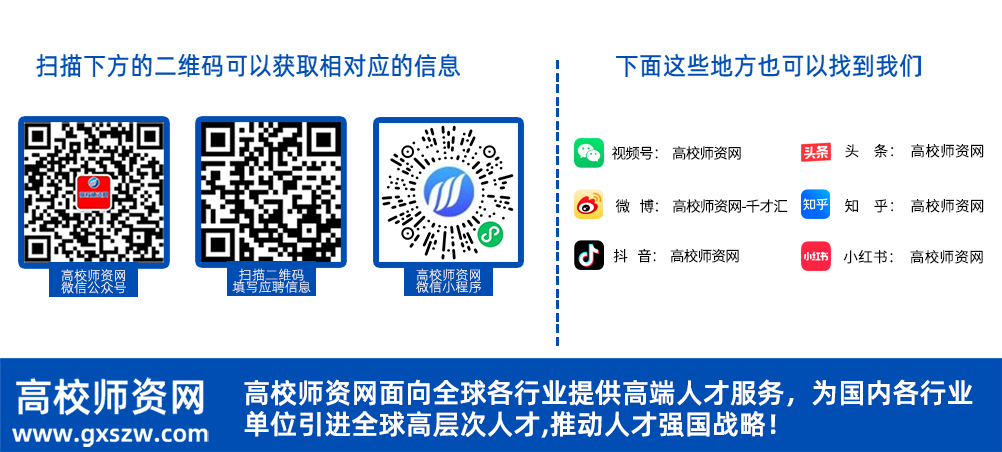 招聘单位招聘岗位岗位名称招聘人数其他条件要求专业条件要求其他拟上岗时间招聘单位岗位类别岗位名称招聘人数学历或学位专业条件要求其他拟上岗时间重庆市技能大赛应急救援集训基地行政岗负责人1本科学士及以上（特别优秀者可适当放宽条件）专业不限具有3年及以上直接从事应急救援实战工作经历，有相关管理经营者优先待定重庆市技能大赛应急救援集训基地行政岗职员2本科学士及以上（特别优秀者可适当放宽条件）专业不限亲和力、沟通协调能力强，具有2年及以上直接从事应急救援实战工作经历待定财务与资产管理处行政岗职员1本科学士及以上会计、审计、财务管理相关专业三年以上财务或审计工作经验，具有初级及以上职称证书者优先；熟练操作用友财务软件、具有较强的学习能力和沟通协调能力待定教务处、图情信息中心行政岗信息技术人员1本科学士及以上计算机科学与技术、软件工程等专业精通linux平台的业务维护；nginx+mysql、redis的配置、使用、调优；了解shell编程、熟悉java、python、php语言任意一种语言优先；熟悉apache、tomcat、jboss等中间件，以及集群配置和管理；待定教务处、图情信息中心行政岗图书馆管理员1本科及以上学历图情、档案管理相关专业熟悉电脑办公软件的操作，有一定的文案功底和会编辑排版的优先考虑；
有档案管理或者图书馆管理经验的优先录用；
工作细致认真和负责，具有为师生服务、为教育教学服务的精神。待定继续教育与培训学院行政岗教务管理职员1本科学士及以上专业不限三年及以上工作经验；稳定，工作认真负责，善于沟通交流，应变能力强，有一定的创新思维待定继续教育与培训学院行政岗项目执行职员1本科学士及以上广告、新闻专业、市场营销等专业具有良好的活动策划、执行能力；良好的语言表达、组织协调及沟通能力强；熟练使用各种办公软件待定继续教育与培训学院行政岗项目策划职员1研究生硕士及以上广告、新闻专业、市场营销等专业具有较强的语言表达、文字处理及电脑操作能力，组织协调管理能力和团队意识；熟悉掌握办公软件的应用；有大型项目策划经验待定学生处行政岗辅导员11研究生硕士及以上专业不限中共党员（含预备党员），了解马克思主义理论、哲学、政治学、教育学、社会学、心理学、管理学、伦理学、法学等学科的基本原理和基础知识，熟悉思想政治教育专业基本理论、基本知识、基本方法，马克思主义中国化相关理论及知识，大学生思想政治教育工作实务相关知识及法律法规知识2023.9马克思主义学院专技岗思政课教师4研究生硕士及以上研究生专业须为马克思主义理论/马克思主义基本原理/思想政治教育等相关专业,本硕专业一致或相关者优先中共党员(含预备党员)，具有中华人民共和国国籍，思想政治素质好，拥护党的路线方针政策。热爱高职教育工作，具有强烈的事业心和责任感。遵守职业道德、爱岗敬业，有较强的政策观念和组织纪律观念，坚持原则，严守工作纪律。
有思政课教学经验者优先，身心健康。2023.9人文教育学院专技岗儿科学教师3研究生硕士及以上儿科学、基础医学、临床医学、护理学相关专业拥护中国共产党的领导，努力践行社会主义核心价值观，遵纪守法，品行端正，责任感强。
普通话表达流利，具有扎实的理论基础，较强的实践应用能力，在校期间学习成绩优良，工作业绩突出，未受过任何处分。
具有正常履行岗位职责的身体条件和心理条件2023.9人文教育学院专技岗中文教师1研究生硕士及以上汉语言文字学、语言学及应用语言学、比较文学和世界文学等相关专业拥护中国共产党的领导，努力践行社会主义核心价值观，遵纪守法，品行端正，责任感强。
普通话表达流利，具有扎实的理论基础，较强的实践应用能力，在校期间学习成绩优良，工作业绩突出，未受过任何处分。
具有正常履行岗位职责的身体条件和心理条件2023.9人文教育学院专技岗学前教育教师1研究生硕士及以上学前教育专业拥护中国共产党的领导，努力践行社会主义核心价值观，遵纪守法，品行端正，责任感强。
普通话表达流利，具有扎实的理论基础，较强的实践应用能力，在校期间学习成绩优良，工作业绩突出，未受过任何处分。
具有正常履行岗位职责的身体条件和心理条件2023.9大数据与信息产业学院专技岗大数据技术专业带头人1研究生硕士及以上（特别优秀者可适当放宽条件）计算机相关专业副高及以上职称 、从事该专业教学工作三年以上，在专业相关行业从事相关工作五年以上即刻上岗大数据与信息产业学院专技岗物联网应用技术教师2研究生硕士及以上（特别优秀者可适当放宽条件）计算机系统结构、计算机软件与理论、计算机应用技术、通信与信息系统、信号与信息处理等专业具有扎实的专业基础知识、较强的授课能力、良好的学术水平和研究能力，具有物联网工程、通信工程、计算机应用技术、电子与计算机工程、电子与通信息工程，信息与通信工程、电子信息工程等相关专业教学工作经验者优先，有相关企业经验2023.9大数据与信息产业学院专技岗大数据技术教师3研究生硕士及以上（特别优秀者可适当放宽条件）计算机系统结构、计算机软件与理论、计算机应用技术等专业                                     具有扎实的专业基础知识、较强的授课能力、良好的学术水平和研究能力，有计算机、数据科学、大数据等相关专业教学工作经验者优先，有相关企业经验2023.9大数据与信息产业学院专技岗计算机基础教师2研究生硕士及以上（特别优秀者可适当放宽条件）计算机相关专业    具有扎实的专业基础知识、较强的授课能力、良好的学术水平和研究能力，有计算机等相关专业教学工作经验者优先2023.9工商管理学院专技岗电商运营教师1研究生硕士及以上电子商务等相关专业2年以上电商运营领域经验，有教育培训相关行业工作经验优先；精通淘宝，天猫和京东等平台运营思路和方法、熟悉直播电商等新媒体运营方式；有较好的内容策划及内容管理能力；形象端正，普通话标准，有较强的逻辑思维能力，干练严谨2023.9工商管理学院专技岗商务数据分析教师1研究生硕士及以上电子商务等相关专业对商务数据类指标具备一定的基础知识，熟练使用相关数据分析工具；对数据敏感度高,擅长淘宝、京东、拼多多等各大平台数据分析与应用；积极主动性强,善于学习；稳定性强,具备一定的抗压能力,注重工作效率；熟练掌握办公软件使用；有数据分析工作经验优先2023.9工商管理学院专技岗财务管理教师1研究生硕士及以上财务管理、会计学等相关专业2年以上从事财务工作相关工作经验（具有中级及以上职称优先）；具有良好的身体素质和心理素质，能胜任岗位工作，能承担《财务管理》、《管理会计》、《财务报表分析》等核心课程与基础课程的教学，能负责组织指导学生的专业技能比赛；组织观念和责任心强，具有吃苦耐劳、团队合作和奉献精神，无违规违纪行为或不良记录。2023.9工商管理学院专技岗城市轨道交通运营管理教师1研究生硕士及以上轨道交通运输、道路与铁道工程、交通运输工程等相关专业本硕专业大类一致或相近；具备良好的心理及身体素质，能够胜任岗位工作，能够承担专业相关核心及基础课程，如：《高铁乘务》、《城市轨道交通车站设备》、《城市轨道交通客运组织》等的教学工作，能够负责组织指导学生参加专业技能比赛；具备较好的语言组织能力、文字功底和计算机应用能力；有两年及以上相关行业工作经历者优先2023.9工商管理学院专技岗城市轨道交通运营管理教师1研究生硕士及以上航空服务艺术与管理等相关专业本硕专业大类一致或相近；具备良好的心理及身体素质，能够胜任岗位工作，能够承担专业相关核心及基础课程，如：《普通话与客舱广播》、《城市轨道交通服务礼仪》等的教学工作，能够负责组织指导学生参加专业技能比赛；具备较好的语言组织能力、文字功底和计算机应用能力；有两年及以上空中乘务或高铁乘务相关行业工作经历、具备良好实操技能同时具备行业中级职称证书者优先。2023.9药学与护理学院专技岗专业带头人2研究生硕士及以上（特别优秀者可适当放宽条件）药学或中药学专业副高及以上职称，具有丰富药学专业工作经验，较强的业务技术水平和科研创新能力；能承担一定的药学相关课程教学即刻上岗药学与护理学院专技岗专业带头人2研究生硕士及以上（特别优秀者可适当放宽条件）康复医学或护理专业副高以上职称，具有丰富的临床护理经验，较强的业务技术水平和科研创新能力；能承担一定的康复治疗、护理相关课程教学2023.9药学与护理学院专技岗中医学方向教师2研究生硕士及以上（特别优秀者可适当放宽条件）医学、中医临床等专业进校后能承担基础医学、中医学基础理论相关课程2023.9药学与护理学院专技岗中药学方向教师1研究生硕士及以上（特别优秀者可适当放宽条件）药学、中药学、药剂学等专业进校后能承担药理学、中药炮制技术、中药鉴定识别技术、 中药学等药学相关课程，同时开展药物制剂专业有关大型仪器实验课程2023.9药学与护理学院专技岗康复医学方向教师2研究生硕士及以上（特别优秀者可适当放宽条件）康复治疗技术、产后康复技术针灸推拿学等专业进校后能承担内外妇儿基础护理、急危重症、解剖生理等相关护理课程以及推拿按摩、康复治疗技术、作业治疗、物理治疗等课程教学2023.9智能制造学院专技岗工业机器人技术教师2研究生硕士及以上（特别优秀者可适当放宽条件）机械工程、机械电子工程、工业机器人、机械制造及其自动化、电气自动化等相关专业掌握工业机器人系统集成、操作、编程、维修保养、设计等相关知识和内容，熟悉机械制造、电气控制、PLC、伺服驱动等内容，具备一定的专业实践能力；能胜任工业机器人技术专业的相关课程；并参与科研教改工作及学校安排的其他工作（有高校教学经验者优先）                                                                           2023.9智能制造学院专技岗机电一体化技术教师2研究生硕士及以上（特别优秀者可适当放宽条件）机械工程、机械电子工程、机电一体化、机械制造及其自动化、电气自动化等相关专业掌握自动化生产线安装调试与维保、机电一体化系统集成等相关知识和内容，熟悉机械制造、电气控制、PLC、变频调速、工业机器人等内容，具备一定的专业实践能力；能胜任机电一体化技术专业的相关课程；并参与科研教改工作及学校安排的其他工作（有高校教学经验者优先）                                                                                 2023.9智能制造学院专技岗新能源汽车技术教师3 研究生硕士及以上（特别优秀者可适当放宽条件）车辆工程、交通运输、汽车工程等相关专业掌握新能源汽车构造、整车控制、电气技术、电池与管理系统，电机与控制技术等相关专业知识及内容，并具有一定实践能力，能胜任新能源汽车专业相关课程，并参与科研教改及学校安排的其他工作（有高校教学经验者优先）                                2023.9国防教育与应急安全学院专技岗智能安防运营管理教师2研究生硕士及以上（特别优秀者可适当放宽条件）安全防范技术、安全工程、电气工程及其自动化等相关专业熟悉入侵报警系统、视频监控系统、出入口控制系统等安防系统工程设备的安装与调试。能够担任入侵报警系统、视频监控系统、出入口控制系统、智能安防系统建设管理等核心课程的教学工作，并参与科研教改工作及学校安排的其他工作（有高校教学经验者优先）                                2023.9国防教育与应急安全学院专技岗人工智能技术教师2研究生硕士及以上（特别优秀者可适当放宽条件）计算机科学与技术、计算机网络工程、计算机安全工程、物联网工程、人工智能技术等相关专业熟悉人工智能、计算机（人工智能方向）、电子（人工智能方向）等相关技术；能够胜任人工智能技术相关课程，并参与科研教改工作及学校安排的其他工作（有高校教学经验者优先）                                2023.9